lMADONAS NOVADA PAŠVALDĪBA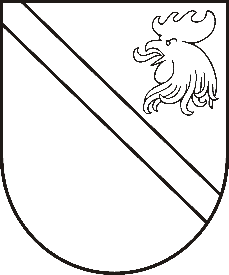 Reģ. Nr. 90000054572Saieta laukums 1, Madona, Madonas novads, LV-4801 t. 64860090, fakss 64860079, e-pasts: dome@madona.lv ___________________________________________________________________________MADONAS NOVADA PAŠVALDĪBAS DOMESLĒMUMSMadonā2018.gada 30.augustā								Nr.328									(protokols Nr.15, 4.p.)Par grozījumiem Barkavas pagasta pārvaldes un iestāžu amata vienību sarakstāMadonas novada pašvaldībā ir saņemts Barkavas pārvaldes vadītāja Mārtiņa Tomiņa 13.08.2018. iesniegums, ar lūgumu izdarīt grozījumus “Barkavas pagasta pārvaldes un iestāžu amata vienību sarakstā”. Pamatojoties uz 2018.gada 27.jūnija Madonas novada pašvaldības domes lēmumu Nr.262 (protokols Nr.11, 13.p.) “Par pirmsskolas grupas izveidi Barkavas pamatskolā” un pamatojoties uz to, ka pirmsskolas grupas Barkavas pamatskolā ir nokomplektētas pietiekamā apjomā, lai 2018./2019.m.g. uzsāktu ar trim jaukta vecuma grupām ir nepieciešams piešķirt pirmsskolas pedagoga un pirmsskolas pedagoga palīga amata vienību un finansējumu.Noklausījusies Izglītības nodaļas vadītājas S.Seržānes sniegto informāciju, ņemot vērā 23.08.2018. Izglītības un jaunatnes lietu komitejas atzinumu, atklāti balsojot: PAR – 13 (Zigfrīds Gora, Ivars Miķelsons, Artūrs Čačka, Andris Dombrovskis, Antra Gotlaufa, Gunārs Ikaunieks, Valda Kļaviņa, Valentīns Rakstiņš, Rihards Saulītis, Inese Strode, Aleksandrs Šrubs, Gatis Teilis, Kaspars Udrass), PRET – NAV,  ATTURAS – NAV, Madonas novada pašvaldības dome  NOLEMJ:Ar 01.09.2018. veikt grozījumus “Barkavas pagasta pārvaldes un iestāžu amata vienību sarakstā” ((apstiprināts ar Madonas novada pašvaldības domes 30.11.2017. lēmumu Nr.702 (protokols Nr.25, 69.p), grozījumi izdarīti ar Madonas novada pašvaldības domes 16.01.2018. lēmumu Nr.20 (protokols Nr.1, 20.p)), - Barkavas pamatskolas amata vienību sarakstā:grozīt pirmskolas skolotāja, profesijas kods 234201, amata vienību skaitu no 2,321 uz 3,321, ar amatalgas likmi  680,00 mēnesī;grozīt pirmskolas skolotāja palīgs, profesijas kods 531201, amata vienību skaitu no 2 uz 3,5, ar amatalgas likmi  456,00 mēnesī.Domes priekšsēdētāja vietnieks					Z.Gora